Natutama Week 2018“The River Amazon – origin and life”A week of activities carried out in the village of Puerto Nariño and the Natutama interpretation centre, as well as surrounding communities and Caballococha in Peru.These pictures show some of the activities with the youngest children organised by Natutama educators using puppets, stories, music, theatre and games to enhance the senses and reinforce connections to the River Amazon and all the creatures in it, especially river dolphins.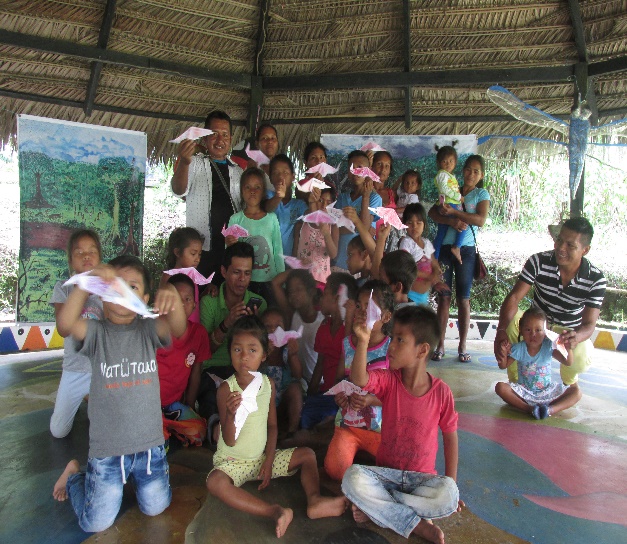 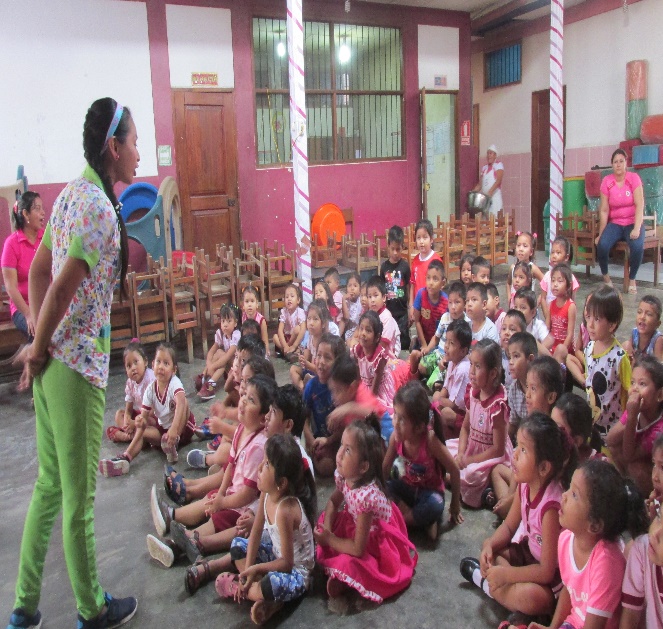 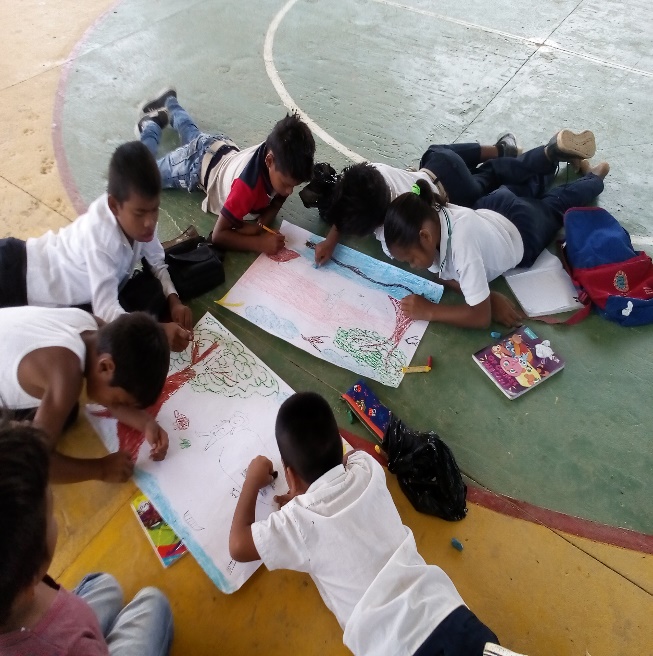 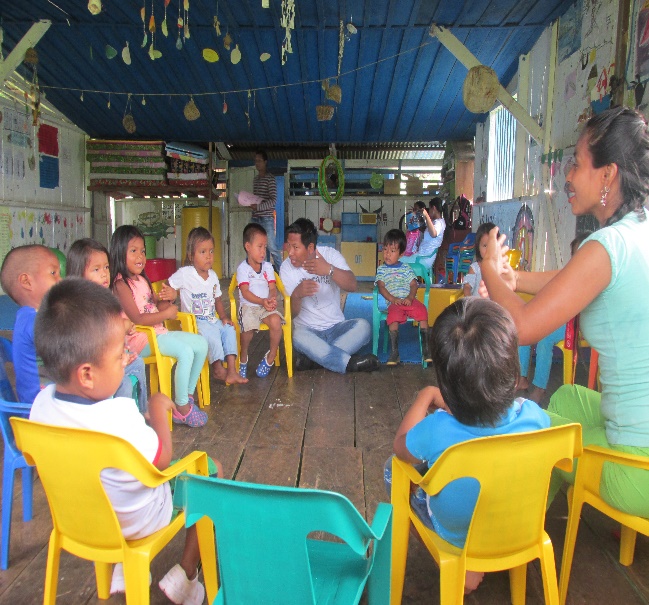 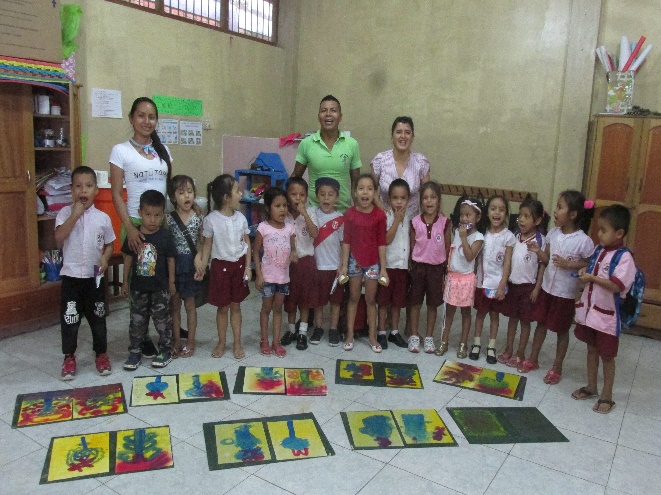 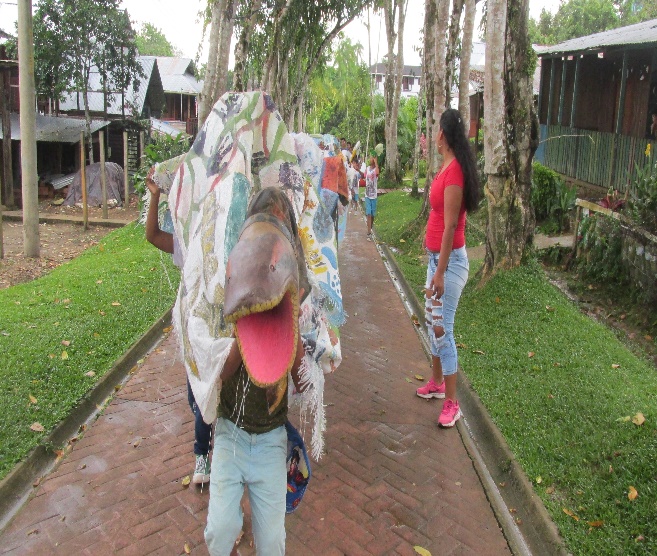 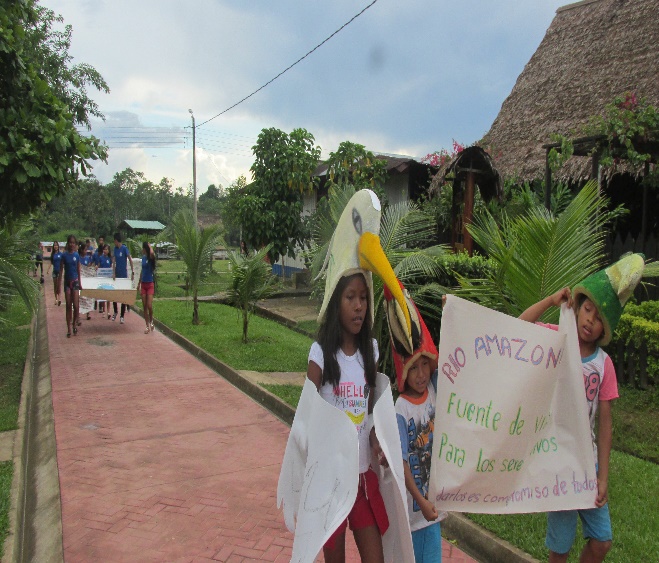 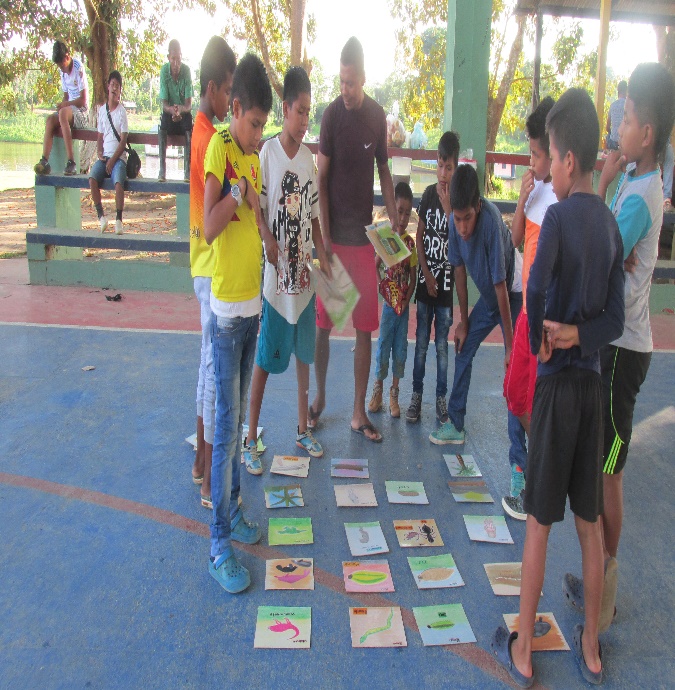 